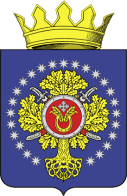 УРЮПИНСКИЙ МУНИЦИПАЛЬНЫЙ РАЙОНВОЛГОГРАДСКОЙ ОБЛАСТИУРЮПИНСКАЯ  РАЙОННАЯ  ДУМАР  Е  Ш  Е  Н  И  Е23 ноября 2021 года	                    № 273О согласии Урюпинской районной Думы на безвозмездную передачу муниципального имущества из муниципальной собственности Урюпинского муниципального района в муниципальную собственность Искринского сельского поселения Урюпинского муниципального района Волгоградской области        Рассмотрев обращение главы Урюпинского муниципального района от  19 ноября  2021 года № 01-0128/3112 о получении администрацией Урюпинского муниципального района согласия Урюпинской районной Думы на безвозмездную передачу из муниципальной собственности Урюпинского муниципального района в муниципальную собственность Искринского сельского поселения Урюпинского муниципального района Волгоградской области муниципального имущества, указанного в пункте 1 настоящего решения, в соответствии с подпунктом 5 пункта 1 статьи 6 Положения о порядке управления и распоряжения имуществом, находящимся в собственности Урюпинского муниципального района Волгоградской области, утвержденного решением Урюпинской районной Думы от 27 марта 2015 года № 9/80, Урюпинская районная Дума РЕШИЛА:        1. Дать согласие администрации Урюпинского муниципального района на безвозмездную передачу из муниципальной собственности Урюпинского муниципального района в муниципальную собственность Искринского сельского поселения Урюпинского муниципального района Волгоградской области следующего имущества:        2. Настоящее решение вступает в силу с момента его принятия.              Председатель Урюпинской районной Думы                                                   Т.Е. Матыкина № п/пПолное наименование организацииАдрес места нахождения организации, ИНН организацииНаименование имуществаАдрес места нахождения имуществаИндивидуализирующие характеристики имущества1Затраты по выполнению работ по восстановлению освещения улично-дорожной сети населенных пунктов Волгоградской области в 2021 году по контракту № 707 от 31.05.2021г. Урюпинский муниципальный район. п. ИскраВолгоградская область, Урюпинский район, п. ИскраБалансовая (первоначальная) стоимость:1 571 240,29 рублей